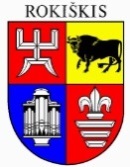 ROKIŠKIO RAJONO SAVIVALDYBĖS TARYBASPRENDIMASDĖL VIEŠOSIOS ĮSTAIGOS ROKIŠKIO PIRMINĖS ASMENS SVEIKATOS PRIEŽIŪROS CENTRO ĮSTATŲ PATVIRTINIMO2023 m. rugsėjo 28 d. Nr. TS-    RokiškisVadovaudamasi Lietuvos Respublikos vietos savivaldos įstatymo 15 straipsnio 4 dalimi, Lietuvos Respublikos viešųjų įstaigų įstatymo 7 straipsnio 3 dalimi,  10 straipsnio 1 dalies 1 punktu, Lietuvos Respublikos sveikatos priežiūros įstaigų įstatymo 9 straipsnio 4 dalimi, 28 straipsnio 1 punktu, 29 straipsnio 2 ir 4 dalimis, viešosios įstaigos Rokiškio pirminės asmens sveikatos priežiūros centro įstatais, bei atsižvelgdama į Lietuvos Respublikos sveikatos sistemos įstatymo 191 straipsnį, Rokiškio rajono savivaldybės taryba nusprendža:1. Patvirtinti viešosios įstaigos Rokiškio pirminės asmens sveikatos priežiūros centro įstatus (pridedama).2. Įgalioti viešosios įstaigos Rokiškio pirminės asmens sveikatos priežiūros centro direktorę Danguolę Kondratenkienę pasirašyti šio sprendimo 1 punkte nurodytos įstaigos įstatus ir įregistruoti juos Juridinių asmenų registre bei atlikti kitus veiksmus, susijusius su įstatų įregistravimu.3. Pripažinti netekusiais  galios:3.1. Rokiškio rajono savivaldybės tarybos 2004 m. lapkričio 26 d. sprendimą Nr. 194 „Dėl viešųjų įstaigų Rokiškio ligoninės, Rokiškio psichikos sveikatos centro ir Rokiškio pirminės asmens sveikatos priežiūros centro įstatų patvirtinimo“;3.2. Rokiškio rajono savivaldybės tarybos 2004 m. gruodžio 23 d. sprendimą Nr. 203 „Dėl asmens sveikatos priežiūros viešųjų įstaigų – Rokiškio rajono ligoninės, Rokiškio psichikos sveikatos centro ir Rokiškio pirminės asmens sveikatos priežiūros centro – įstatų naujos redakcijos patvirtinimo“;3.3. Rokiškio rajono savivaldybės tarybos 2005 m. lapkričio 18 d. sprendimą Nr. TS-12.153 „Dėl asmens sveikatos priežiūros viešųjų įstaigų – Rokiškio rajono ligoninės, Rokiškio psichikos sveikatos centro ir Rokiškio pirminės asmens sveikatos priežiūros centro įstatų patvirtinimo“;3.4. Rokiškio rajono savivaldybės tarybos 2008 m. gruodžio 5 d. sprendimą Nr. TS-12.211 „Dėl viešosios įstaigos Rokiškio pirminės asmens sveikatos priežiūros centro įstatų dalinio pakeitimo“;3.5. Rokiškio rajono savivaldybės tarybos 2020 m. rugsėjo 25 d. sprendimą Nr. TS-219 „Dėl viešosios įstaigos Rokiškio pirminės asmens sveikatos priežiūros centro įstatų patvirtinimo“ su pakeitimais ir papildymais. Sprendimas per vieną mėnesį gali būti skundžiamas Regionų apygardos administraciniam teismui, skundą (prašymą) paduodant bet kuriuose šio teismo rūmuose Lietuvos Respublikos administracinių bylų teisenos įstatymo nustatyta tvarka.Savivaldybės meras                                                                          Ramūnas GodeliauskasEvelina GrėbliauskienėSPRENDIMO PROJEKTODĖL VIEŠOSIOS ĮSTAIGOS ROKIŠKIO PIRMINĖS ASMENS SVEIKATOS PRIEŽIŪROS CENTRO ĮSTATŲ TVIRTINIMOAIŠKINAMASIS RAŠTAS2023 m. rugsėjo 28 d.Projekto rengėjas – Savivaldybės gydytoja Evelina Grėbliauskienė.Pranešėjas komitetų ir tarybos posėdžiuose – VšĮ Rokiškio pirminės asmens sveikatos priežiūros centro direktorė Danguolė Kondratenkienė.1.Sprendimo projekto tikslas ir uždaviniaiPatvirtinti VšĮ Rokiškio priminės asmens sveikatos priežiūros centro įstatus pasikeitus Lietuvos Respublikos vietos savivaldos įstatymo, Lietuvos Respublikos sveikatos sistemos įstatymo, Lietuvos Respublikos sveikatos priežiūros įstaigų įstatymo nuostatoms.2. Šiuo metu galiojančios ir teikiamu klausimu siūlomos naujos teisinio reguliavimo nuostatos1. Pasikeitus Lietuvos Respublikos vietos savivaldos įstatymui (nauja redakcija nuo 2023-04-01: Nr. XIV-1268, 2022-06-30), į įstatus įrašoma savivaldybės įgyvendinančiai institucijai įgyvendinti juridinio asmens dalyvio turtines ir neturtines teises bei pareigas: įstaigos veiklos strategijos tvirtinimas; įstaigos valdymo struktūros ir pareigybių sąrašo tvirtinimas.2. Pasikeitus Savivaldybės tarybos veiklos reglamentui savivaldos paprastosios kompetencijos įgaliojimus taryba paveda vykdyti Merui: įstaigos stebėtojų tarybos sudarymas; įstaigos vidaus kontrolės tvarkos nustatymas.3. Vadovaujantis Lietuvos Respublikos sveikatos priežiūros įstaigų 1996 m. birželio 6 d. įstatymu Nr. I-1367  patikslinta įstaigos klasifikavimas pagal požymius. Nustatyta stebėtojų tarybos sušaukimo ir atšaukimo tvarka.4. Pasikeitus Lietuvos Respublikos sveikatos sistemos įstatymo Nr. I-552 2 straipsnio pakeitimo ir įstatymo papildymo 191 straipsniu įstatymas, 2022 m. gegužės 19 d. Nr. XIV-1113, kuriame nustatyta, kad greitosios medicinos pagalbos paslaugas Lietuvoje teikia viena greitosios medicinos pagalbos tarnyba, todėl tikslinami įstaigos įstatai, eliminuojant iš jų greitosios medicinos pagalbos tarnybos veiklą.3.Laukiami rezultataiPatvirtinus naujos redakcijos įstatus, įstaigos veikla bus tinkamai reglamentuojama.4. Lėšų poreikis ir šaltiniaiLėšos bus reikalingos naujiems įstatams registruoti.5. Antikorupcinis sprendimo projekto vertinimasTeisės akte nenumatoma reguliuoti visuomeninių santykių, susijusių su Lietuvos Respublikos korupcijos prevencijos įstatymo 8 straipsnio 1 dalyje numatytais veiksniais, todėl teisės aktas antikorupciniu požiūriu nėra vertintinas.6. Kiti sprendimui priimti reikalingi pagrindimai, skaičiavimai ar paaiškinimaiNėra7.Sprendimo projekto lyginamasis variantas (jeigu teikiamas sprendimo pakeitimo projektas)Nėra.